                                                 Membership Form.                                            2024-25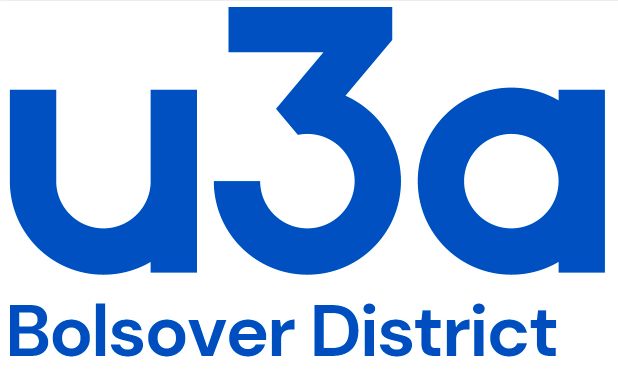                                               1 APRIL 2024 TO 31 MARCH 2025(Full membership for the new year to be paid by the April meeting)		      Member 1					          Member 2Address.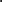 Postcode.Annual Membership.										     Please tickAssociate membership.									     Please tickI enclose cheque/cash to the value of £                    Please make cheques payable to "Bolsover District U3A"NEW Pay Online direct into our TSB bank account.  Sort code   77-22-19.   Account number 27338660Please fill in your name in the reference box so we are able to see who the money came from.I have paid online    please tick.Member 1 Signature                                                                Member 2 Signature How did you hear about the u3a?    Please circle.Recommended.    Local magazine.     Leaflet.     Poster.    Other  You can return you form at a monthly meeting or send to:Hillstown Village Hall, 12 Nesbit Street, Hillstown, Bolsover, S44 6LW**************************************     ADMIN USE.    *************************************Membership Secretary’s Signature                                                  Dated Treasurer**   FULL TERMS & CONDITION   **Please note: The information you have supplied will be used only in the following ways:We will store your details securely for membership purposes (u3a) and will not  supply it to an outside agency or party.To communicate with you as a bdu3a member:  Newsletters, Group Leaders of which you are a member.To send you information about the Third Age Trust (the national organisation to which u3as are affiliated).To share your address in order for you to receive the ‘Third Age Matters’ magazine.Policies including our Data Protection can be accessed on the boldu3a.com website.All your personal data will be removed should you not renew or cancel your membership.To contact Bolsover District u3a please email.        boldu3a@outlook.comTo visit our website                  boldu3a.comTitleFirst nameSurnameMobile/PhoneEmail Full single membership                                                                                                              £16.00  Two people at same address (Sharing one magazine).                                                        £28.50I am a fully paid-up member of                                                                                            U3A.(Proof required, please)                   Single Associate membership charge. (No magazine from Bolsover branch)                      £9.00                                                                                                  Two associate memberships                                                                                                      £18.00Please note.    Photographs at meetings and events.If you do NOT wish your photograph to be used on the Bolsover District U3A website, and/or to promote Bolsover U3A please inform the Group Convenor of each Group of which you are a member or to anyone taking pictures.**   FULL MEMBERSHIP TERMS & CONDITION OVERLEAF   **  Card.                           Roll.                              Att.Reg.                          Magazine list.                          Newsletter list.Members Name/s.                                                                                        £ Paid                                      Date